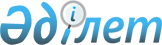 Сарыағаш ауданында бейбіт жиналыстарды ұйымдастыру және өткізу тәртібі туралыТүркістан облысы Сарыағаш аудандық мәслихатының 2020 жылғы 25 маусымдағы № 53-472-VI шешiмi. Түркістан облысының Әдiлет департаментiнде 2020 жылғы 23 шілдеде № 5731 болып тiркелдi
      Ескерту. Шешімнің тақырыбына орыс тілінде өзгеріс енгізілді, мемлекеттік тіліндегі мәтіні өзгермейді - Түркістан облысы Сарыағаш аудандық мәслихатының 14.10.2020 № 56-508-VI шешiмiмен (алғашқы ресми жарияланған күнінен кейін күнтізбелік он күн өткен соң қолданысқа енгізіледі).
      "Қазақстан Республикасындағы жергілікті мемлекеттік басқару және өзін-өзі басқару туралы" Қазақстан Республикасының 2001 жылғы 23 қаңтардағы Заңының 6 бабына және "Қазақстан Республикасында бейбіт жиналыстарды ұйымдастыру және өткізу тәртібі туралы" Қазақстан Республикасының 2020 жылғы 25 мамырдағы Заңының 8 бабының 2 тармағына сәйкес, Сарыағаш аудандық мәслихаты ШЕШІМ ҚАБЫЛДАДЫ:
      1. Сарыағаш ауданында бейбіт жиналыстарды ұйымдастыру және өткізу үшін арнайы орын Сарыағаш қаласындағы "Жеңіс" саябағындағы алаң айқындалсын.
      2. Сарыағаш ауданында демонстрациялар мен шерулер өткізу үшін жүру маршруты ретінде республикалық маңызы бар "Шымкент-Шыназ" жолымен және Сабыр Рахимов көшесімен шектесетін Сарыағаш қаласының Ө.Жамансариев көшесі айқындалсын.
      3. Сарыағаш ауданында бейбіт жиналыстарды ұйымдастыру және өткізу үшін арнайы орындарды пайдалану тәртібі, олардың шекті толу нормалары, бейбіт жиналыстарды ұйымдастыру және өткізу үшін арнайы орындарды материалдық-техникалық және ұйымдастырушылық қамтамасыз етуге қойылатын талаптар осы шешімнің 1-қосымшасына сәйкес айқындалсын.
      4. Пикеттеуді өткізуге тыйым салынған іргелес аумақтардың шекаралары осы шешімнің 2-қосымшасына сәйкес айқындалсын.
      5. Сарыағаш аудандық мәслихатының 2016 жылғы 2 наурыздағы № 50-444-V "Жиналыстар, митингілер, шерулер, пикеттер және демонстрациялар өткізу тәртібін қосымша реттеу туралы" (Нормативтiк құқықтық актiлердi мемлекеттiк тiркеу тiзiлiмiнде 2016 жылғы 18 наурызда № 3649 тiркелген және 2016 жылғы 1 сәуірде Қазақстан Республикасының нормативтік құқықтық актілерінің эталондық бақылау банкінде электронды түрде жарияланған) шешiмiнiң күшi жойылды деп танылсын.
      6. "Сарыағаш аудандық мәслихатының аппараты" мемлекеттік мекемесі Қазақстан Республикасының заңнамасында белгіленген тәртіпте:
      1) осы шешімнің "Қазақстан Республикасы Әділет министрлігі Түркістан облысының Әділет департаменті" Республикалық мемлекеттік мекемесінде мемлекеттік тіркелуін; 
      2) ресми жарияланғаннан кейін осы шешімді Сарыағаш аудандық мәслихатының интернет-ресурсына орналастыруын қамтамасыз етсін.
      7. Осы шешім оның алғашқы ресми жарияланған күнінен кейін күнтізбелік он күн өткен соң қолданысқа енгізіледі. Бейбіт жиналыстар мен шерулерді ұйымдастыру және өткізу үшін арнайы орындарды пайдалану
ТӘРТІБІ
      Ескерту. 1-қосымшаға өзгерістер енгізілді - Түркістан облысы Сарыағаш аудандық мәслихатының 14.10.2020 № 56-508-VI шешiмiмен (алғашқы ресми жарияланған күнінен кейін күнтізбелік он күн өткен соң қолданысқа енгізіледі).
      Бейбіт жиналыстарды ұйымдастыру және өткізу үшін арнайы орын – Сарыағаш аудандық мәслихаты бейбіт жиналыстарды немесе шерулерді өткізу үшін айқындаған жалпыға ортақ пайдаланылатын орын немесе жүру маршруты. Бейбіт жиналыстар мен шерулер өткізу үшін арнайы орынның материалдық-техникалық қамтамасыз етуі
      Жергілікті атқарушы органның өкілі хабарлама/өтініш бойынша оң шешім қабылданған кезде, бейбіт жиналыстың/шерудің ұйымдастырушысымен бір күн бұрын іс-шараны өткізу ережесін келесі сұрақтар бойынша келісу үшін арнайы орынға барады:
      бейбіт жиналыстарды ұйымдастырушылардың айырым белгісі;
      периметрі және өткізу орнының материалдық-техникалық сипаттамасымен танысу мен анықтау үшін;
      Осы Заңда көзделген жағдайларда бейбіт жиналыстар өткізу кезінде дыбыс деңгейі Қазақстан Республикасының заңнамасына сәйкес келетін дыбыс күшейткіш техникалық құралдарды, плакаттарды, транспаранттарды және өзге де көрнекі үгіттеу құралдарын, сондай-ақ көлік құралдарын пайдалануға;
      БАҚ үшін арнайы белгіленген орын (лента немесе қоршаумен шектеу; фото-видео түсірілім және сұхбаттасу үшін жеткілікті көрінуді қамтамасыз ету);
      бейбіт жиналыстар өткізу кезінде аудиовизуалды техника құралдарын пайдалануға, сондай-ақ бейне және фототүсірілім жасауды;
      Республикалық маңызы бар "Шымкент-Шыназ" жолымен және Сабыр Рахимов көшесімен шектесетін Сарыағаш қаласының Ө.Жамансариев көшесіндегі жүру маршрутымен танысу.
      Бейбіт жиналыс өткізу күні ұйымдастырушы және оған қатысушылар:
      өтініште көрсетілген мерзім аралығында арнайы орынның аумағында орналасады;
      ғимараттардың, құрылысжайлардың, шағын сәулет нысандарының, жасыл екпелердің, сондай-ақ өзге де мүліктің сақталуын қамтамасыз етеді;
      санитарлық нормалар мен қауіпсіздік ережелерін сақтап, Қазақстан Республикасының қоғамдық тәртіпті сақтау туралы заңнамасын сақтайды;
      бейбіт жиналыстарды ұйымдастырушының айырым белгісін тағып жүреді. Пикеттеуді өткізуге тыйым салынған іргелес аумақтардың шекаралары
      Пикеттеуді өткізуге тыйым салынады:
      1. Жаппай жерлеу орындарында;
      2. Теміржол, су, әуе және автомобиль көлігі объектілерінде және оларға іргелес жатқан аумақтарда;
      3. Мемлекеттің қорғаныс қабілетін, қауіпсіздігін және халықтың тыныс-тіршілігін қамтамасыз ететін ұйымдарға іргелес жатқан аумақтарда;
      4. Қазақстан Республикасы Президентінің, Қазақстан Республикасы Тұңғыш Президентінің – Елбасының резиденцияларына іргелес жатқан аумақтарда;
      5. Қауіпті өндірістік объектілерге және пайдалануы арнайы қауіпсіздік техникасы қағидаларын сақтауды талап ететін өзге де объектілерге іргелес жатқан аумақтарда;
      6. Магистральдық теміржол желілерінде, магистральдық құбыржолдарда, ұлттық электр желісінде, магистральдық байланыс желілерінде және оларға іргелес жатқан аумақтарда.
					© 2012. Қазақстан Республикасы Әділет министрлігінің «Қазақстан Республикасының Заңнама және құқықтық ақпарат институты» ШЖҚ РМК
				
      Сарыағаш аудандық

      мәслихат хатшысы

Б. Садыков
Сарыағаш аудандық
мәслихатының
2020 жылғы 25 маусымдағы
№ 53-472-VI шешіміне
1-қосымша
№
п/п
Арнайы орын атауы
Материалдық-техникалық қамтамасыз етуі
Шекті толу нормалары
1.
Сарыағаш қаласындағы "Жеңіс" саябағындағы алаң
- көше жарығы;
- электр энергиясын қосу нүктесі;
- бейнебақылау және бейнежазба камералары;
- автотұрақ орны (1 кіру, 1 шығу).
200 адамСарыағаш аудандық
мәслихатының
2020 жылғы 25 маусымдағы
№ 53-472-VI шешіміне
2-қосымша